Publicado en  el 10/04/2014 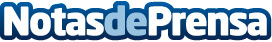 Ferrovial Agroman construirá una central hidroeléctrica para Endesa en Chile por 182 millones de eurosLa filial de construcción de Ferrovial, Ferrovial Agroman, ejecutará la obra civil de la Central Hidroeléctrica de Los Cóndores para Endesa por 250 millones de dólares, equivalentes a 182 millones de euros.  La central, situada en la región de Maule, 360 kilómetros al sur de Santiago, contará con una capacidad instalada de 150 MW.Datos de contacto:Ferrovial AgromanNota de prensa publicada en: https://www.notasdeprensa.es/ferrovial-agroman-construira-una-central_1 Categorias: Construcción y Materiales http://www.notasdeprensa.es